Fonte de Ouro encruzadoomschrijving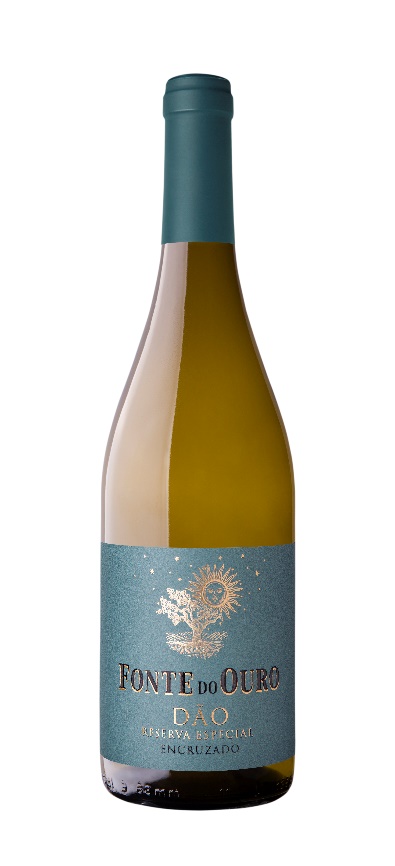 Fonte de Ouro oftewel in het Nederlandse; de gouden fontein is een monocepage wijn van de druif Encruzado. Encruzado uit de Dao regio wordt vaak vergeleken met de Chardonnay, omdat hij krachtig, smaakvol en in combinatie met houtrijping een mooi resultaat geeft. De druiven zijn met de hand geplukt, de bodems zijn van graniet. Fermentatie vindt plaats in nieuwe Franse eiken vaten, daarna 4 maanden rijping in nieuwe Franse eiken vaten, met de battonage methode van elke 2 weken voor 4 maanden lang.Het heeft verschillende medailles gewonnen, zowel internationaal als nationaal. Bij Vivino heeft hij een 4,1/5 behaald.informatieProduct Code		1SPX01Land 				PortugalProducent  			Fonte de Ouro Regio  			Dao   Kleur  			Goud geel  Druivensoort  		Encruzado  Smaak   	Peer, sinaasappelschil, citrus, hout, vanille, licht kruiden, bloemen en elegant en een verfijnde afdronk.   Serveertip 	Kazen van schaap, gegrild vlees en visgerechten Serveertemperatuur   	10°C - 12°CAlcoholpercentage  	13%Bewaren  			12°C - 18°C (kamertemperatuur)Afsluiting  			Kurk